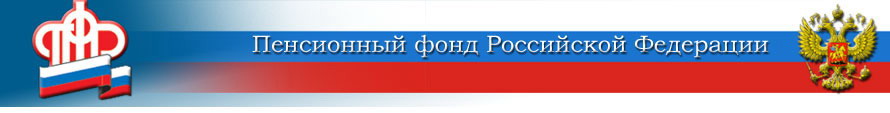 Отделение Пенсионного фонда Российской Федерациипо Курской области______________________________________________________________                                305000 г. Курск,                             телефон: (4712) 51–20–05 доб. 1201                                ул. К.Зеленко, 5.                            факс:       (4712) 70–00–93                                                                                          E-mail:  infosmi@056.pfr.ruОб  ускорении процесса подготовки к назначению пенсии через работодателяОтделение ПФР по Курской области напоминает гражданам, что согласно Федеральному закону  от 28.12.2013 г. № 400-ФЗ «О страховых пенсиях» работодателю предоставлено право обращаться в территориальные органы Пенсионного фонда РФ за установлением страховой пенсии, выплатой и доставкой страховой пенсии застрахованным лицам, состоящим с ним в трудовых отношениях, с их письменного согласия. Также работодатель может направить в электронном виде по защищенным каналам связи заявление и иные необходимые для назначения пенсии документы в территориальные органы ПФР с их заверением усиленной квалифицированной электронной подписью.По состоянию на  1 ноября 2018 года 3466  работодателей Курской области заключили соглашение с ПФР об электронном взаимодействии для проведения заблаговременной подготовки документов и назначения пенсии своим сотрудникам.Благодаря соглашению оформить пенсию можно намного быстрее. Работодатель заранее формирует полный пакет документов в электронном виде, и если понадобятся дополнительные сведения о стаже или заработной плате, то сотрудника обязательно уведомят об этом через работодателя и при необходимости окажут помощь в получении недостающих документов. Такой подход не только облегчает взаимодействие с ПФР, но и позволяет учесть все пенсионные права граждан, выходящих на пенсию.Напоминаем, что через работодателя можно подать и заявление на назначение страховой пенсии, которое будет направлено по электронным каналам связи в территориальный орган ПФР по месту регистрации гражданина.Электронное взаимодействие работодателей и Пенсионного фонда не только экономит время, но и избавляет от необходимости самостоятельного обращения в ПФР.        